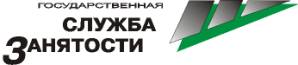 				Центр занятости населения Пировского районаУважаемый работодатель!У Вас есть возможность обучить или повысить квалификацию сотрудников предпенсионного возраста за счет средств центра занятости. Мероприятие реализуется в рамках проекта «Старшее поколение» Национального проекта «Демография», стартовавшего в текущем году.Вы можете организовать профессиональное обучение работающих граждан предпенсионного возраста в образовательной организации или специализированном структурном образовательном подразделении и получить от центра занятости возмещение затрат (субсидию). Указанной формой финансовой поддержки (возмещением затрат) вы можете воспользоваться, в том числе, если ваши сотрудники уже прошли обучение начиная с 19 марта 2019 года по настоящее время.Чем это интересно вам:более высокая производительность и эффективность труда работников;возможность решения новых профессиональных задач;экономия средств компании, запланированных на обучение персонала;очная/заочная/дистанционная формы обучения;широкий выбор направлений подготовки.Дополнительные условия:максимальный период обучения – 6 месяцев;максимальная стоимость курса – 68,5 тыс. рублей. Под предпенсионным возрастом понимается возраст за 5 лет до наступления возраста, дающего право на получение страховой пенсии по старости, в том числе назначаемой досрочно. В текущем году в указанную категорию попадают женщины 1964-1968 годов рождения и мужчины 1959-1963 годов рождения.Профессиональное обучение лиц предпенсионного возраста должно быть завершено до наступления возраста, дающего право на страховую пенсию по старости, в том числе назначаемую досрочно. Повторное профессиональное обучение лиц предпенсионного возраста не допускается.Подробная информация – в отделе профессионального обучения и профессиональной ориентации центра занятости по телефону 32-3-62